Publicado en Madrid el 05/12/2017 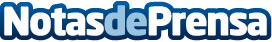 ¿Qué se puede reclamar ante incidentes en los vuelos durante el 'macropuente' de diciembre?Al viajero le corresponde una indemnización de entre 250 y 600 euros, según la distancia del vuelo, en retrasos superiores a 3h, cancelaciones de vuelos y denegaciones de embarque. Es muy importante revisar que la cantidad que ofrece la compañía aérea no sea menor a la marcada por la normativaDatos de contacto:Cristina Naveda / Cristóbal Fernández917 374 699 Nota de prensa publicada en: https://www.notasdeprensa.es/que-se-puede-reclamar-ante-incidentes-en-los Categorias: Telecomunicaciones Viaje Madrid Entretenimiento http://www.notasdeprensa.es